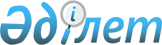 "Солтүстік Қазақстан облысы Есіл ауданы Амангелді ауылдық округінің жергілікті қоғамдастығының бөлек жиындарын өткізу қағидаларын және жергілікті қоғамдастық жиынына қатысу үшін ауылдар мен көшелер тұрғындары өкілдерінің сандық құрамын бекіту туралы" Солтүстік Қазақстан облысы Есіл ауданы мәслихатының 2014 жылғы 27 наурыздағы № 29/173 шешіміне өзгеріс енгізу туралы
					
			Күшін жойған
			
			
		
					Решение маслихата Есильского района Северо-Казахстанской области от 10 мая 2023 года № 4/56. Күші жойылды - Солтүстік Қазақстан облысы Есіл ауданы мәслихатының 2023 жылғы 19 қыркүйектегі № 8-94 шешімімен
      Ескерту. Күші жойылды - Солтүстік Қазақстан облысы Есіл ауданы мәслихатының 19.09.2023 № 8-94 (алғашқы ресми жарияланған күнінен кейін күнтізбелік он күн өткен соң қолданысқа енгізіледі) шешімімен.
      Солтүстік Қазақстан облысы Есіл ауданының мәслихаты ШЕШТІ:
      1. "Солтүстік Қазақстан облысы Есіл ауданы Амангелді ауылдық округінің жергілікті қоғамдастығының бөлек жиындарын өткізу қағидаларын және жергілікті қоғамдастық жиынына қатысу үшін ауылдар мен көшелер тұрғындары өкілдерінің сандық құрамын бекіту туралы" Солтүстік Қазақстан облысы Есіл ауданы мәслихатының 2014 жылғы 27 наурыздағы № 29/173 (нормативтік құқықтық актілерді мемлекеттік тіркеу тізілімінде № 2724 болып тіркелген) шешіміне келесі өзгеріс енгізілсін:
      осы шешімнің қосымшасы аталған шешімнің қосымшасына сәйкес жаңа редакцияда жазылсын.
      2. Осы шешім алғашқы ресми жарияланған күнінен кейін күнтізбелік он күн өткен соң қолданысқа енгізіледі. Солтүстік Қазақстан облысы Есіл ауданы Амангелді ауылдық округінің жергілікті қоғамдастық жиынына қатысу үшін ауыл тұрғындары өкілдерінің сандық құрамы
					© 2012. Қазақстан Республикасы Әділет министрлігінің «Қазақстан Республикасының Заңнама және құқықтық ақпарат институты» ШЖҚ РМК
				
      Солтүстік Қазақстан облысы Есіл ауданы мәслихатының төрағасы 

Е.Тұтқышев
Солтүстік Қазақстан облысыЕсіл ауданы мәслихатының 2023 жылғы 10 мамырдағы № 4/56 шешіміне қосымшаСолтүстік Қазақстан облысыЕсіл ауданы мәслихатының 2014 жылғы 27 наурыздағы№ 29/173 шешімінеқосымша
№
р\с
Елді мекен атауы
Өкілдер саны (адам)
1.
Амангелді ауылының тұрғындары үшін
Құрылыс көшесі 
Мир көшесі 
Н.Махин көшесі 
Ыбыраев көшесі 
Восточная көшесі 
Целинная көшесі 
Береговая көшесі 
Абай көшесі 
Сәбит Мұқанов көшесі 
Садовая көшесі 
3
3
3
3
3
3
3
3
3
3
2.
Поляковка ауылының тұрғындары үшін 
3
3.
Талапкер ауылының тұрғындары үшін 
3